平成３０年度やまぐち教育フォーラム参　加　申　込　書※各学校・園・教育機関ごとに参加者を取りまとめてお申込みください。参加申込方法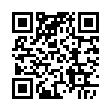 ＊市町立学校・園の方は、市町立学校・園用をご使用ください。【お問合せ先】やまぐち総合教育支援センター教育支援部　ＴＥＬ ０８３－９８７－１１９０学校・園名又は教育機関名電話番号（　　　　　　）職　名氏　　　　名参加希望分科会(○を付けてください)備　考１２３１２３１２３１２３１２３１２３１２３１２３１２３１２３